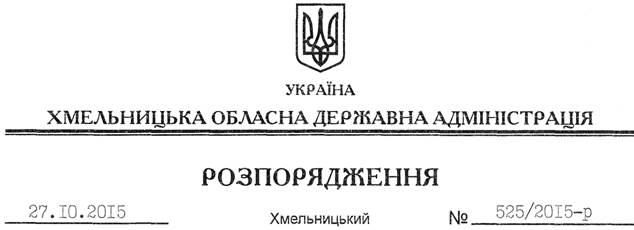 На підставі статей 6, 39, 41 Закону України “Про місцеві державні адміністрації”, розпорядження голови обласної державної адміністрації від 08.10.2015 № 491/2015-р “Про створення Центру допомоги учасникам антитерористичної операції”, враховуючи рекомендації Головного департаменту регіональної політики Адміністрації Президента України від 08.10.2015 № 09-07/638: 1. Затвердити Положення про Центр допомоги учасникам антитерористичної операції, що додається.2. Контроль за виконанням цього розпорядження покласти на заступника голови облдержадміністрації відповідно до розподілу обов’язків.Голова адміністрації								М.ЗагороднийПро затвердження Положення про Центр допомоги учасникам антитерористичної операції